ADMISSION REQUIREMENTSCumulative undergraduate GPA of at least 2.75 or a minimum of a 3.0 GPA in the last 60 hours at an accredited institutionBaccalaureate degree from a regionally accredited institutionPassing score on the Graduate Record Exam (as determined by the UL Graduate School)Complete Graduate School Application at gradschool.louisiana.eduPassing scores on the Praxis Core Academic Skills for Educators, a composite ACT score of 22 or better, OR a combined Verbal/Math SAT score of 1030 or better.Passing Score on Praxis Content Area Test :Praxis II - Elementary Education Content ( 1-5) ORPraxis II – Secondary Core Subject Exam in area of concentration (6-12)ResumeStatement of Purpose to pursue a teaching career in Special Education3 Letters of recommendationFor Further Information contact:Dr. Donna Dugger Wadsworth, Special Ed Coordinator108E Girard Hall - 337-482-6415dwadsworth@louisiana.edu Mrs. Dianna Richard, Admin. Asst. Grad. Studies in Education225 Picard Center - 337-482-6747dianna@louisiana.eduGRADUATION REQUIREMENTSSatisfactory completion of 39 hours of required coursework within the timelines and at the grade levels established by the University of Louisiana at Lafayette Graduate School Policies.Satisfactory completion of the MAT Special Education PortfolioPassing scores on Praxis Exams at the level established by the State Department of Education and Louisiana Board of Elementary and Secondary Education, including:Education of Exceptional Students: Core Content Knowledge and Mild Moderate Disabilities (Elementary and Secondary levels)Candidates for MAT 1-5 (Elem. Grades 1-5): Principles of Learning & Teaching K-6Candidates for MAT 6-12 (Sec. Grades 6-12): Principles of Learning & Teaching 6-12Upon satisfactory completion of all requirements, candidates will be awarded a Master of Arts in Teaching.Eligible for a Louisiana Teaching Certificate in the areas of:Mild/Moderate Special Education at appropriate level ANDGeneral Education at the level associated with the program completedUniversity of Louisiana at LafayetteMaster of ArtsInTeaching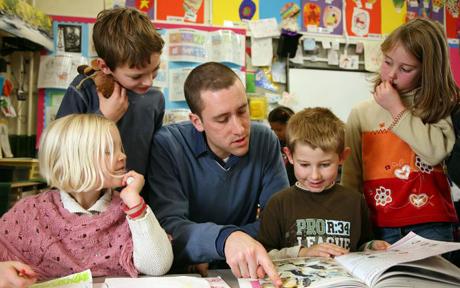 Elementary Education andSpecial Education Mild/Moderate Grades 1-5or Secondary Education and Special Education Mild/Moderate Grades 6-12WHOAnyone who has a Bachelor’s degree in an area other than Education.WHATAn opportunity to become certified in both General and Special Education (Mild/Moderate) at either the Elementary or Secondary Level.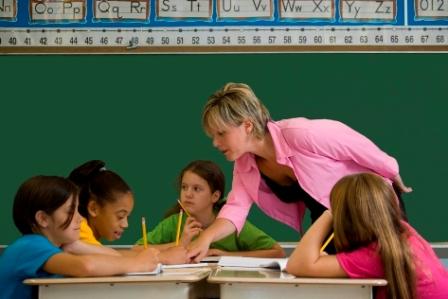 WHERECoursework available both face-to-face on campus and through hybrid courses (partially online,  plus extensive field experience in the community. WHENCourses are available Fall, Spring, or Summer semesters. Fall and Spring semester courses are offered at night.ELEMENTARY and SPECIAL EDUCATION CURRICULUMSPED 491G Foundations in Inclusive Education SPED 540 Technology in Special EducationSPED 482G Theories and Practices for Elementary Level Behavior InterventionSPED 535 Consultation and Collaboration in Special EducationREAD 520 Developmental ReadingREAD 523 Diagnosis of Reading DisabilitiesSPED 426G Prevocational and Elementary Transition PlanningSPED 483G Methods for Elementary Students with DisabilitiesSPED 484G Assessment and Evaluation for Elementary Students with DisabilitiesSPED 428G Language Arts Intervention for Students with DisabilitiesSPED 511 Mathematics Intervention for Students with DisabilitiesSPED 560 Internship in Elementary Inclusive Education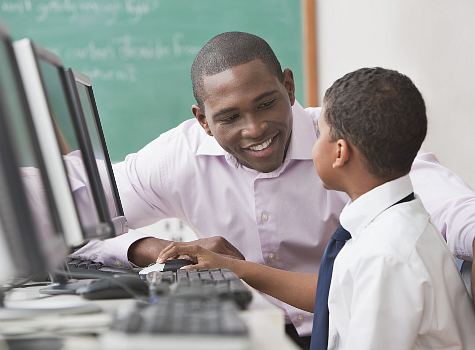 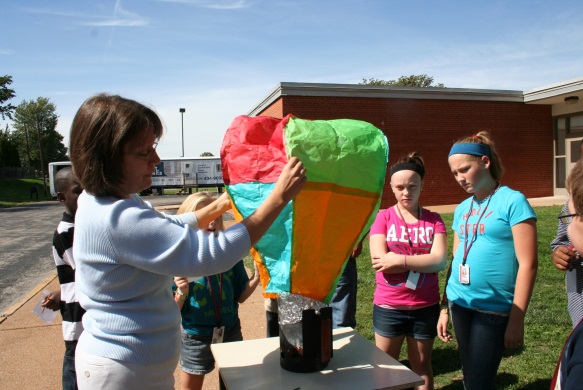 SECONDARY and SPECIAL EDUCATION CURRICULUMSPED 491G Foundations in Inclusive Education SPED 540 Technology in Special EducationSPED 472G Theories and Practices for Secondary Level Behavior InterventionSPED 535 Consultation and Collaboration in Special EducationREAD 520 Developmental ReadingREAD 510 Reading and Study Methods for Content Area Teachers SPED 436G Vocational and Secondary Transition PlanningSPED 453G Methods for Secondary Students with DisabilitiesSPED 474G Assessment and Evaluation for Secondary Students with DisabilitiesSPED 468G Content Intervention for Students with DisabilitiesEDCI 505 Secondary School Instruction in Inclusive Settings       SPED 561 Internship in Secondary Inclusive Education